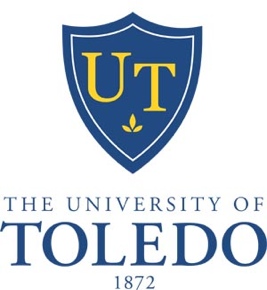 DATE:		December 9, 2014To:		John A. Barrett, J.D.Provost & Executive Vice President for Academic Affairs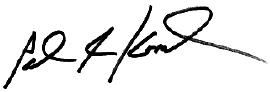 From:		Patricia R. Komuniecki, Ph.D., Co-Chair, Academic Honors CommitteeDorothea Sawicki, Ph.D. Co-Chair, Academic Honors CommitteeSubject:	2014-2015 Distinguished University Professor RecommendationsThe University’s Academic Honors Committee recently considered the nomination packets for 11 faculty members who were nominated for appointment as Distinguished University Professor. The Committee was very impressed by the accomplishments of the nominees, and the nominations served as a reminder of the excellent teaching, research/scholarship, and professional endeavors of the UT faculty.  The Committee is recommending the following two nominees for appointment as Distinguished University Professors:  Clinton O. Longenecker, Ph.D.Stranahan Professor of Leadership and Organizational ExcellenceCollege of Business and InnovationNominator:  Laurence Fink, Ph.D., Professor  of ManagementLaurie A. Dinnebeil, Ph.D.Judith Daso Herb Endowed Chair of Inclusive Early Childhood EducationJudith Herb College of EducationNominators: Joan Kaderavek, Ph.D., Distinguished University Professor of Early Childhood, Physical and Special Education  and Charlene M. Czerniak, Ph.D., Distinguished University Professor of Science EducationBrief biographical sketches for the two recommendations follow.  The Committee requests that their names be placed on the December 15, 2014 Academic and Student Affairs Committee agenda for consideration for appointment as Distinguished University Professors.Clinton O. Longenecker, Ph.D.Stranahan Professor of Leadership and Organizational ExcellenceDr. Longenecker has been at The University of Toledo for 30 years as faculty member, but also earned his BBA (Marketing) and his MBA (Management) from UT. In 1984, after receiving his Ph.D. degree in Management from Pennsylvania State University, he returned to UT and accepted a faculty position in the College of Business Administration (now the College of Business and Innovation). He currently holds the rank of  Stranahan Professor of Leadership and Organizational Excellence.  Over the years, he has established a stellar reputation in all areas of the professoriate: teaching, research and service, including strong community engagement activities.Dr. Longenecker is a nationally and internationally recognized expert in the areas of performance improvement and management development. His research addresses real business and management problems that affect organizational productivity and survival, thus his scholarly research has direct application to the practice of business. He has over 170 publications and well known for his two books.  His first book, Getting Results, was published in the prestigious University of Michigan Business School Book Series (2001). It has been translated into eight languages and used widely across the globe- a significant academic achievement. His second book (2007), The Two Minute Drill: Lessons on Rapid Organizational Improvement, was based on his analysis of over 1,000 improvement efforts, and was recognized on several national best seller lists.  He also has seven refereed editions/book chapters, 26 conference presentations, 18 published conference proceedings, and three nationally released instructional videos. In recognition of his outstanding scholarly achievements, Dr. Longenecker was awarded the University of Toledo Outstanding Research Award in 2008.In 2013, Dr. Longenecker was recognized by The Economist, as one of the top 15 Business Professors in the world-one of only two Americans. Dr. Longenecker has an extensive management consultant portfolio whose clients include a number of Fortune 500 firms and entrepreneurial organizations including Owens-Illinois, Cooper Tire, Marathon Oil, Dana Corporation, Parker Hanafin and the Howard Hughes Medical Institute. His research is regularly featured in national media outlets, including The Wall Street Journal, Business Week, CSPAN, NPR, NBC Radio, and many local and regional outlets.  Further, he is one of fewer than 20 academics to be recognized with the Ernst & Young Entrepreneur of the Year Award. Dr. Longenecker is well known for his excellence in teaching and advising as well as his research endeavors. Even a brief perusal of his student evaluations will reveal that he is regarded as one of the most outstanding teachers in the College of Business and Innovation. His support letters all comment on his exceptional teaching talent. He is dedicated to the students in his classes; he challenges and mentors them. In recognition of his exceptional teaching efforts, Dr. Longenecker has been awarded multiple teaching awards, including Best Professor, Outstanding EMBA Professor, top management professor (in a department with five UT Outstanding Teacher recipients.  Indeed, he also was recognized with a UT Outstanding Teacher Award.In 2008, Dr. Longenecker was awarded the Edith Rathburn Outreach and Engagement Award for his community work. That same year, he was awarded the Jefferson Award for Outstanding Public Service and since then has been working with the organization to grow volunteer programs across the country.  His efforts were prominently featured in the 2011 “State of Volunteerism in the U.S.” report that was submitted to the US Senate. He is noted for his selfless service in his college, the university and the community at large. Recently, his work on leadership has become a template for ethics training across the branches of the US military. Over 4,000 senior officers from the Army, Navy, Air Force, Marines and the Pentagon have benefited from this training, and his work is required reading at the service academies. In summary, it should be clear from the above that Dr. Clint Longenecker is an award winning business educator who has been recognized for his outstanding teaching, research and service efforts over the past 30 years. It is fitting that he now be recognized as a Distinguished University Professor at The University of Toledo.Laurie A. Dinnebeil, Ph.D.Judith Daso Herb Endowed Chair of Inclusive Early Childhood EducationDr. Dinnebeil has been at The University of Toledo for 21 years.  She earned her B.A. in Psychology from Dominican College of Blauvelt, her MAT from Augustana College, and her Ph.D. in Early Childhood Special Education from Utah State University. She accepted a faculty position at UT in 1993 and currently holds the Judith Daso Herb Endowed Chair of Inclusive Early Childhood Education in the Judith Herb College of Education.  Dr. Dinnebeil has a national reputation in special education, and has distinguished herself with her exceptional record of teaching excellence, extramural funding, service on national boards, and leadership of national organizations.Dr. Dinnebeil is a recognized authority in an emerging model for preschool special education service delivery that focuses on intervention with young children in inclusive, community early learning centers and family homes. She has numerous publications, three book chapters and about 100 conference proceedings.  Her body of work has been cited in over 600 other academic works including many in top tier journals.  Her seminal work includes a recent book, A Guide to Itinerant Early Childhood Special Education Services, coauthored with another UT professor, Dr. William McInerney (2011).  In support of her research, she has garnered over $10M in external funding, primarily from the United States Department of Education, Office of Special Education Programs (OSEP). Indeed, the OSEP support letter describes her “exemplary contributions to the field over the last 20 years” as having a major impact on developing the new generation of early childhood leaders and special education teachers. The OSEP letter also described their reliance on Dr. Dinnebeil’s expertise in a variety of areas, including the DECIDE initiative -a national consortium of doctoral degree granting institutions to prepare leaders in early childhood special education and early intervention.  She also serves on an OSEP Standing Panel.Another measure of her scholarly excellence is her recent appointment (2014) as the Editor of the Journal of Early Intervention, the flagship journal for the Division of Early Childhood (DEC) of the Council for Exceptional Children (CEC). She continues to serve as Associate Editor for Topics in Early Childhood Special Education and Treatment of Young Children, and serves on a number of other editorial boards as well.  Dr. Dinnebeil provides exemplary service to her scholarly community and is the Past President of the DEC-CEC.  She has served her college as a Department Chair (2003-08) and Associate Dean for Graduate Studies and Research (2008-09) and, since 2012, she has been the Co-Director for the School of Interprofessional Teaming.In the area of teaching, Dr. Dinnebeil has touched the lives of many students over the years. She has thoughtfully designed and taught 25 different courses.  Her teaching evaluations are outstanding and routinely display adjectives like ‘awesome’, ‘incredible’, ‘wonderful’, and ‘fantastic’ to describe her teaching.  She is dedicated to doctoral education in particular and has mentored 240 students both at UT and at other institutions through the DECIDE initiative, the DEC-CEC online program for doctoral excellence that allows students to engage in collaborative learning activities with other doctoral students and influential faculty across the country. In recognition of her past efforts, Dr. Dinnebeil has just received a new 5-year grant from the US Department of Education.  Project LEA: Leading Educators in Advancing Early Childhood Education will support another 34 doctoral students.Dr. Dinnebeil is nationally recognized for her advocacy in the field of early childhood special education/early intervention.  One nominator commented that “Her commitment to early intervention is strong, and her leadership at national and state levels in the field is impressive.  For example, high quality early childhood inclusion requires commitment of resources and buy-in from multiple sectors: childcare, Head Start, pre-k, early intervention and preschool disabilities, family support”. She inspires teams of collaborators to improve special education for the children of northwest Ohio and beyond.  Dr. Dinnebeil clearly exemplifies the qualities of a Distinguished University Professor. She is an outstanding teacher/mentor/ scholar/advocate who has been an exceptional mentor for graduate students-truly an important legacy. 